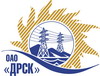 Открытое акционерное общество«Дальневосточная распределительная сетевая  компания»ПРОТОКОЛ ПЕРЕТОРЖКИПРЕДМЕТ ЗАКУПКИ: Открытый электронный запрос предложений  для нужд филиала ОАО «ДРСК» «Амурские электрические сети»Лот 1 Реконструкция  распределительных сетей 10/0,4 кВ г. Свободный Лот 2 Реконструкция ВЛ-10-0,4 кВ с. Тамбовка Дата и время процедуры вскрытия конвертов: 18.11.2013 г. в 10:00 (время Московское)Основание для проведения закупки: ГКПЗ 2014 г. закупка 61, 62 раздел 2.2.1.Планируемая стоимость закупки в соответствии с ГКПЗ Лот 1 – 11 405 597,00  рублей без учета НДС;Лот 2 – 7 700 020,00 рублей без учета НДС ПРИСУТСТВОВАЛИ: два члена постоянно действующей Закупочной комиссии 2-го уровня. ВОПРОСЫ ЗАСЕДАНИЯ ЗАКУПОЧНОЙ КОМИССИИ:В адрес Организатора закупки поступили четыре заявки на участие в  процедуре переторжки.Вскрытие конвертов было осуществлено в электронном сейфе Организатора закупки на Торговой площадке Системы B2B-ESV автоматически.Дата и время начала процедуры вскрытия конвертов с заявками на участие в закупке: 15:00 часов благовещенского времени 11.12.2013 г Место проведения процедуры вскрытия конвертов с заявками на участие в закупке: Торговая площадка Системы B2B-ESVРЕШИЛИ:Утвердить протокол переторжкиОтветственный секретарь Закупочной комиссии 2 уровня  ОАО «ДРСК»                       		     О.А. МоторинаТехнический секретарь Закупочной комиссии 2 уровня  ОАО «ДРСК»                           	 Е.Ю. Коврижкина            № 20/УТПиР-Пг. Благовещенск11 декабря 2013 г.№п/пНаименование Участника закупки и его адресОбщая цена заявки до переторжки, руб. без НДСОбщая цена заявки после переторжки, руб. без НДСЛот 1 Реконструкция  распределительных сетей 10/0,4 кВ г. СвободныйЛот 1 Реконструкция  распределительных сетей 10/0,4 кВ г. СвободныйЛот 1 Реконструкция  распределительных сетей 10/0,4 кВ г. СвободныйЛот 1 Реконструкция  распределительных сетей 10/0,4 кВ г. СвободныйООО "Системы и Сети" (675000, г. Благовещенск, ул. Шевченко, д. 6)10 974 258,139 899 914,75ООО "Дальэлектромонтаж"(676450, Россия, Амурская область, г. Свободный, ул. Шатковская, 126)10 370 000,0010 296 610,17ООО ФСК "Энергосоюз" (675007 Амурской области г. Благовещенск ул. Нагорная ,20/2 а/я 18;)10 850 000,0010 080 000,00ООО "Энергострой" (675014, Амурская обл., г. Благовещенск, с. Белогорье, ул. Призейская, д. 4)10 395 000,009 995 000,00Лот 2 Реконструкция ВЛ-10-0,4 кВ с. ТамбовкаЛот 2 Реконструкция ВЛ-10-0,4 кВ с. ТамбовкаЛот 2 Реконструкция ВЛ-10-0,4 кВ с. ТамбовкаЛот 2 Реконструкция ВЛ-10-0,4 кВ с. Тамбовка1ООО "Системы и Сети" (675000, г. Благовещенск, ул. Шевченко, д. 6)7 057 401,705 899 817,932ООО ФСК "Энергосоюз" (675007 Амурской области г. Благовещенск ул. Нагорная ,20/2 а/я 18;)6 680 000,006 080 000,00